Seeking employment that allows me to grow professionally, while being able to utilize my skills for the betterment of the organization with the best use of my dedication, determination and resourcefulness. ___________________________________________________________________WORK EXPERIENCE____________________________________________________________________________Company Name: Mahidhara projects private limited. (India)        Real estate)Designation: Marketing & Sales  AnalystDuration: 1 yearNotable contribution:Achieved targets every month.Achieved best performance rewards for six months.Key Responsibilities:Responsible for generating sales for the company .Dealing with 230 channel Partner & encouraging them to focusing on our product.Building relation with the channel Partners.Helping the channel Partners to close the deal.Solving the problem and queries of existing Channel Partners and customers.Searching for new Channel Partners in the market.Updating the Channel Partners with the latest change on daily basis.Making daily call reports and sending them to the seniors.Closing deals  and generating  revenue. Company Name: Excel dwellings pvt, Ltd. (India)                             Real estate)Designation: Marketing & Sales Duration:  6 monthsKey Responsibilities:Liaising and networking with a range of stakeholders including customers, colleagues, suppliers and partner organisations;Communicating with target audiences and managing customer relationships;Sourcing advertising opportunities and placing adverts in the press - local, regional, national and specialist publications - or on the radio, depending on the organisation and the campaign;Managing the production of marketing materials, including leaflets, posters, flyers, newsletters, e-newsletters and DVDs;Liaising with designers and printers;Arranging the effective distribution of marketing materials;Maintaining and updating customer databases;Organising and attending events such as conferences, seminars, receptions and exhibitions;Sourcing and securing sponsorship;Conducting market research, for example using customer questionnaires and focus groups;Contributing to, and developing, marketing plans and strategies;Evaluating marketing campaigns;Monitoring competitor activity;Supporting the marketing manager and other colleagues.Company Name: ATZ projects private limited. (India)                     Real estate)Designation: Sales Duration:  1 yearKey Responsibilities:SALES – DIRECT ( B2C )Maintain and develop good relationship with customers through personal contact or meetings.Act as a bridge between the company and its current market and future markets.Gathering market and customer info to enable negotiations regarding variations in price, delivery and customer specifications to their managers.Help management in forthcoming products and discuss on special promotions.Work on targets.Record sales and other information and report the same to the sales department.Provide accurate feedback on future buying trends.KEY SKILLSExcellent communication skillsProject ManagementLeadership SkillsEstablish and Maintain Interpersonal RelationshipsCreative ThinkingSchedule Work and ActivitiesInteract with ComputersMake Decisions and Solve ProblemsOrganizing and planning. Communicate with Supervisors, Peers, or SubordinatesCommunicate with Persons Outside OrganizationCOMPUTER PROFICIENCYMS office.BOCA (Business oriented computer applications)Excel.Power point.EDUCATIONINTERNSHIP / PROJECT DETAILSSummer Internship.HDFC LIFE, Bangalore                                    From: 27thAug2012 -10thOct2012Title of project: Customer satisfaction towards products of HDFC.Key Results AreaResponsible for bringing in clients, attending telephonic and walk in enquiry and follow ups.Liaised with customers and effectively dealt with customer.Project detailsStudy of International Strategies of ZARA.An organizational study at McDonalds Vs. KFC Bangalore.Project on the comparison of Garuda and Forum mall. Customer satisfaction towards J&K Bank Bangalore.EXTRA CURRICULAR ACTIVITIESOrganized a Kashmiri shawl stall at college cultural function.Quarter finalist in college Cricket tournament.Participated in College fresher's day.Learned Basic German language. Part time modelling.ACHIEVEMENTS Taekwondo yellow belt at state level. Won second place in inter college fashion show at Symbiosis college Bangalore.HOBBIESTravelling and socialising.PERSONAL INFORMATIONLanguages known: English, Hindi, Urdu, and Kashmiri.Date of Birth: 25-05-1988.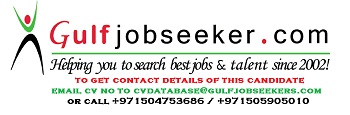 Gulfjobseeker.com CV No: 1490664YearStreamName of the Institution, PlacePercentage or grade2011-13MBA+PGPM (Marketing & International Business)Jain College, Bangalore.58%2008-11BBM (Marketing)Bangalore city college, Bangalore.55.64% 2006PUC (Science)Sri Pratap High school, Srinagar Kashmir.51.00%200410,JKBOSEHussaini Public School, Srinagar Kashmir.67.20% 